RECRUTEMENT DE DOCTORANTS BRÉSILIENSECOLES D’ÉTÉ FRANCE EXCELLENCE APPEL À CANDIDATURESDATE LIMITE D’ENVOI DES CANDIDATURES: 6 MAI 2018La France n’est pas seulement un pays romantique, c’est aussi un grand pays scientifique. La France est fière de son histoire, forte de ses succès (61 prix Nobel, 13 médailles Fields) et résolument tournée vers l’avenir. Les universités françaises, parmi les plus anciennes du monde, réparties sur tout le territoire, déploient leurs laboratoires de recherche à la pointe du savoir, de la science fondamentale et de la technologie.Au vu du recrutement de nombreux étudiants brésiliens par les universités françaises, l’Ambassade de France au Brésil et l’agence Campus France mettent en place le programme « Ecole d’été France Excellence » au Brésil grâce à un appel à candidatures à l’intention de quelques universités brésiliennes.Pour renforcer les contacts possibles, rendre l’opportunité d’une thèse de doctorat en cotutelle ou en codirection en France plus visible, permettre à des encadrants potentiels de rencontrer et d’évaluer de futurs étudiants, l’Ambassade soutient l’organisation d’écoles d’été d’initiation à la recherche à destination prioritairement d’un public d’étudiants brésiliens.   Le programme d’Écoles d’été France Excellence vise à profiter de ce savoir-faire français pour initier à la recherche les étudiants dès le niveau Master tout en leur permettant de découvrir la France, et, ainsi préparer au mieux leur accueil futur en doctorat dans les laboratoires français.Ces écoles ont pour objet la mise en relation d’étudiants brésiliens et d’encadrants français, constituant un intermédiaire entre les moyens spécifiques mais coûteux et restrictifs (contact scientifique existant, bourse de Master 2) et une mise en relation trop légère sur la simple base d’une « adéquation » d’un sujet de thèse à un profil. Ces écoles peuvent être l’occasion pour les candidats d’identifier un sujet de recherche ainsi qu’un directeur de thèse avec pour objectif de mûrir leur projet en dernière année de Master.Le principe retenu est d’accueillir des étudiants brésiliens inscrits en master dans une université brésilienne pour un mois d’étude ciblée, dans une université française. Ces étudiants suivraient un programme composé principalement de cours de niveau master 2, dispensés en anglais, centrés autour d’une thématique spécifique, et assurés par des enseignants chercheurs venant de différentes universités.Vous trouverez, ci-dessous, la liste des écoles d’été proposées en 2018. Ces écoles d’été comprennent en outre des travaux pratiques, des modules d’initiation à la recherche avec des doctorants et des chercheurs (futurs encadrants de ces doctorants potentiels), ainsi que des cours de français et une introduction à la culture française.  Un système de financement - bourses au mérite attribuées par l’Ambassade de France au Brésil aux meilleurs étudiants - pourra couvrir les  frais d’inscription et autres prestations en fonction de l’école. En revanche, les dépenses liées aux trajets internationaux restent entièrement à la charge de l’étudiant. Les coûts indiqués dans le tableau ci-dessous incluent généralement : des cours scientifiquesdes sessions d’initiation à la recherche dans un format adapté à la discipline étudiéedes cours de français (langue étrangère)des activités culturelles choisiesSi l’école se déroule sur plusieurs sites, la prestation comprend les frais de transport entre les sitesles transports locaux (y compris déplacements visites culturelles)le logement dans des locaux adaptés, proches du lieu des coursles repasVous noterez qu’il peut y avoir quelques légères exceptions en fonction des écoles. Les candidatures devront être impérativement envoyées par email summerschoolfrance-brazil@ambafrance-br.org avant le 6 mai 2018. Documents obligatoires : Formulaire ;Copie du passeport ;Curriculum vitae (une page)Document optionnel : lettre de recommandation d’un professeur Liste des écoles d’été - 2018Ambassade de France au BrésilService de coopération et d’action culturelle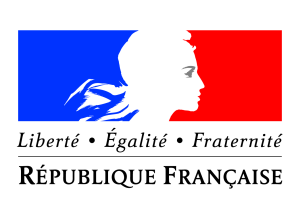 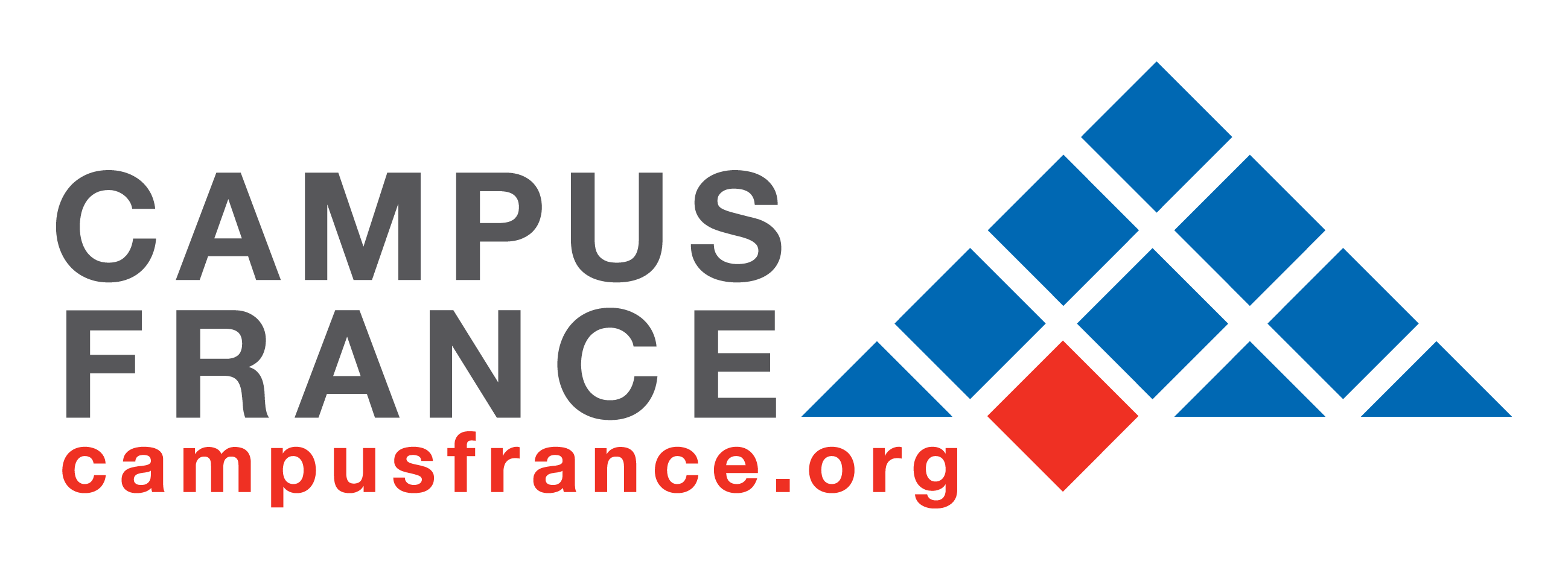 NOM/CODEVilleUniversité de rattachementDomaineIntitulé en anglaisDébutFinECTSPrix EtablissementANGERS PLANTAngersUniversité d'AngersBIOLOGIE/AGRONOMIEPlant Health and Quality26-juin19-juil.ECTS 6 crédits2 000 €LA ROCHELLE  INFO INRIALa Rochelle & ParisComUE d'Aquitaine/Université de La Rochelle & INRIAINFORMATIQUE/DATA SC.Data Science for Document Understanding1-juil.28-juil.ECTS Sous reserve2 850 €LILLE ARCHILilleUniversité Lille Nord de France/L’École nationale supérieure d'architecture et de paysage de Lille (ENSAPL)SHS/ARCHIRethinking Innovation, Adaptating Architectural Heritage2-juil.27-juil.ECTS + Attestation de suivi2 850 €LILLE AUTOMATIQUELilleUniversité Lille Nord de France/Université Lille 1INGENIERIE/AUTOMATIQUEAutomatic Control & Electric Systems2-juil.27-juil.ECTS + Attestation de suivi2 850 €LILLE SANTELille BeauvaisUniversité Lille Nord de France/Université Lille 2BIOLOGIE/MÉDECINEImpact of Food Processing on Human Health2-juil.27-juil.ECTS + Attestation de suivi2 850 €LILLE SCPOLilleUniversité Lille Nord de France/Sciences Po LilleSHS/SC. PO.Science Po Lille Summer School25-juin17-juil.ECTS  Attestation de validation de crédits ECTS2 850 €PARIS EVRY BIOLOGIEParis / EvryUniversité Paris Saclay/Université d'Evry Val d'Essonnes, GenopoleBIOLOGIEFrom single molecule to cell ; from fundamental to applications. Health-Biotechnologies-Nanosciences30-juin21-juil.ECTS Sous réserve2 800 €PARIS ORSAY NANOParis / OrsayUniversité Paris Saclay/Université Paris-SudPHYSIQUE/NANOSCIENCESNanophotonics, nanoelectronics, and nanomagnetism - NANO32-juil.28-juil.ECTS Combien3 380 €PAU ENVIRONNEMENTPauUniversité de Pau et des Pays de l'AdourENVIRONNEMENT/ÉNERGIEEnergy and Environment Challenges1-juil.28-juil.ECTS 6 crédits sciences + 2 FLE2 250 €STRASBOURG CHIMIEStrasbourgUNISTRACHIMIE/CHIMIE VERTEGreen and Sustainable Chemistry 1-juil.22-juil.NON Attestation assiduité2 500 €TOULOUSE INGEToulouseINP ENSHEEIT ToulouseINGÉNIERIE/SIGNALMicrowaves, Signal Processing and Diagnostic for Aerospace Engineering2-juil.29-juil.ECTS3 200 €VERSAILLES CLIMATVersaillesUniversité de Versailles Saint-QuentinENVIRONNEMENT/CLIMATClimate change in the Arctic – scientific and societal perspectives1-juil.27-juil.ECTS 62 800 €